ИНДИВИДУАЛЬНЫЙ ПЛАНПОДГОТОВКИ ДОКТОРАНТАМосква, 20___1. Фамилия, имя, отчество_______________________________________________________2. Год рождения _______________________________________________________________3. Договор №____________________ от ________________________4. Приказ о зачислении в докторантуру ___________________________________________5. Период подготовки в докторантуре: с «___»_______20___г. по «___»________20___г.6. Научная специальность ______________________________________________________                                                                                                           (шифр, название)_____________________________________________________________________________7.Тема диссертации___________________________________________________________________________________________________________________________________________________________________________________________________________________________________________________________________________________________________8. Научный консультант _______________________________________________________9. Место выполнения экспериментальной работы_________________________________________________________________________________________________________________________________________________________________________________________________________________________________________________________________________10. Предполагаемые командировки при выполнении диссертационной работы_______________________________________________________________________________________________________________________________________________________________________________________________________________________________________Общий план подготовки докторанта  Докторант_________________________ Научный консультант_________________________ОБОСНОВАНИЕ ТЕМЫ ДИССЕРТАЦИИАктуальность исследования__________________________________________________________________________________________________________________________________________________________________________________________________________________________________________________________________________________________________________________________________________________________________________________________________________________________________________________________________________________________________________________________________________________________________________________________________________________________________________________________________________________________________________________________________________________________________________Цель и задачи исследования_____________________________________________________________________________________________________________________________________________________________________________________________________________________________________________________________________________________________________________________________________________________________________________________________________________________________________________________________________________________________________________________________________________________________________________________________________________________________________________________________________________________________Новизна исследования_________________________________________________________________________________________________________________________________________________________________________________________________________________________________________________________________________________________________________________________________________________________________________________________________________________________________________________________________________________________________________________________________________________________________________________________________________________________________________________________________________________________________________________________________________________________________________________________________________________________________________________________________________________________________________________________________________Научное и прикладное значение______________________________________________________________________________________________________________________________________________________________________________________________________________________________________________________________________________________________________________________________________________________________________________________________________________________________________________________________________________________________________________________________________________________________________________________________________________________________________________________________________________________________________________________________________________________________________________________________________________________________________________________________________________________________________________________________________________________________________________________________________________Рабочий план 1 года подготовки докторантаДокторант_________________________ Научный консультант_________________________ Дата «____» ______________ 20___г.Отчет докторанта о выполнении плана за  1 год подготовки (заполняется докторантом)Работа над диссертациейПроведенная теоретическая работа ________________________________________________________________________________________________________________________________________________________________________________________________________________________________________________________________________________________________________________________________________________________________________________________________________________________________________________________________________________________________________________________________________________________________________________________________________________________________________Выполненная экспериментальная работа_____________________________________________________________________________________________________________________________________________________________________________________________________________________________________________________________________________________________________________________________________________________________________________________________________________________________________________________________________________________________________________________________________________________________________________________________________________________________________________________________________________________________________________________Выступление с докладом на конференции (название конференции, тема доклада, дата)_____________________________________________________________________________________________________________________________________________________________________________________________________________________________________________________________________________________________________________________________________________________________________________________________________________________________________________________________________________________________________________________________________________________________________________________________________________________________________________________________________________________________________________________  Выходные данные опубликованных работ за аттестационный период (в т.ч. указать статьи ВАК) (Приложить копии)_____________________________________________________________________________________________________________________________________________________________________________________________________________________________________________________________________________________________________________________________________________________________________________________________________________________________________________________________________________________________________________________________________________________________________________________________________________________________________________________________________________________________________________________   Монография________________________________________________________________________________________________________________________________________________________________________________________________________________________________________________________________________________________________________________   Командировки (срок, место)_______________________________________________________________________________________________________________________________________________________________________________________________________________________________________Участие в мероприятиях (Университета, факультета, кафедры):____________________________________________________________________________________________________________________________________________________________________________________________________________________________________________________________________________________________________________________Готовность диссертации (%) ___________________________________________________Дата предварительного рассмотрения диссертации на расширенном заседании кафедры__________________________________________________________________________________________________________________________________________________________Планируемая дата защиты диссертации ______________________________________________________________________________________________________________________Дополнительные сведения:________________________________________________________________________________________________________________________________________________________________________________________________________________________________________________________________________________________________________________________________________________________________________________________________________________________________________________________________________________________________________________________________________________________________________________________________________________________________________«____» ____________ 20___ г.  	          		     Докторант _________________Характеристика работы докторанта по диссертации (заполняется научным консультантом)________________________________________________________________________________________________________________________________________________________________________________________________________________________________________________________________________________________________________________________________________________________________________________________________________________________________________________________________________________________________________________________________________________________________________________________________________________________________________________________________________________________________________«____» ______________ 20___г.                         Научный консультант__________________________Решение кафедры _____________________________________________________________________Протокол   от  «____» ______________ 20___г.  № ______Заведующий кафедрой _______________  ( _____________________________)  Решение Ученого совета факультета_____________________________________________________Протокол  от  «____» ______________ 20___г. № ______Декан    _______________  ( _____________________________)   «____» ______________ 20___г. Рабочий план 2 года подготовки докторантаДокторант_________________________ Научный консультант_________________________ Дата «____» ______________ 20___г.Отчет докторанта о выполнении плана за  2 год подготовки (заполняется докторантом)Работа над диссертациейПроведенная теоретическая работа ________________________________________________________________________________________________________________________________________________________________________________________________________________________________________________________________________________________________________________________________________________________________________________________________________________________________________________________________________________________________________________________________________________________________________________________________________________________________________Выполненная экспериментальная работа_____________________________________________________________________________________________________________________________________________________________________________________________________________________________________________________________________________________________________________________________________________________________________________________________________________________________________________________________________________________________________________________________________________________________________________________________________________________________________________________________________________________________________________________Выступление с докладом на конференции (название конференции, тема доклада, дата)_____________________________________________________________________________________________________________________________________________________________________________________________________________________________________________________________________________________________________________________________________________________________________________________________________________________________________________________________________________________________________________________________________________________________________________________________________________________________________________________________________________________________________________________  Выходные данные опубликованных работ за аттестационный период (в т.ч. указать статьи ВАК) (Приложить копии)_____________________________________________________________________________________________________________________________________________________________________________________________________________________________________________________________________________________________________________________________________________________________________________________________________________________________________________________________________________________________________________________________________________________________________________________________________________________________________________________________________________________________________________________   Монография________________________________________________________________________________________________________________________________________________________________________________________________________________________________________________________________________________________________________________   Командировки (срок, место)_______________________________________________________________________________________________________________________________________________________________________________________________________________________________________Участие в мероприятиях (Университета, факультета, кафедры):____________________________________________________________________________________________________________________________________________________________________________________________________________________________________________________________________________________________________________________Готовность диссертации (%) ___________________________________________________Дата предварительного рассмотрения диссертации на расширенном заседании кафедры__________________________________________________________________________________________________________________________________________________________Планируемая дата защиты диссертации ______________________________________________________________________________________________________________________Дополнительные сведения:________________________________________________________________________________________________________________________________________________________________________________________________________________________________________________________________________________________________________________________________________________________________________________________________________________________________________________________________________________________________________________________________________________________________________________________________________________________________________«____» ____________ 20___ г.  	          		     Докторант _________________Характеристика работы докторанта по диссертации (заполняется научным консультантом)________________________________________________________________________________________________________________________________________________________________________________________________________________________________________________________________________________________________________________________________________________________________________________________________________________________________________________________________________________________________________________________________________________________________________________________________________________________________________________________________________________________________________«____» ______________ 20___г.                         Научный консультант__________________________Решение кафедры _____________________________________________________________________Протокол   от  «____» ______________ 20___г.  № ______Заведующий кафедрой _______________  ( _____________________________)  Решение Ученого совета факультета____________________________________________________Протокол  от  «____» ______________ 20___г. № ______Декан    _______________  ( _____________________________)   «____» ______________ 20___г. Рабочий план 3 года подготовки докторантаДокторант_________________________ Научный консультант_________________________ Дата «____» ______________ 20___г.Отчет докторанта о выполнении плана за  3 год подготовки(заполняется докторантом)Работа над диссертациейПроведенная теоретическая работа ________________________________________________________________________________________________________________________________________________________________________________________________________________________________________________________________________________________________________________________________________________________________________________________________________________________________________________________________________________________________________________________________________________________________________________________________________________________________________Выполненная экспериментальная работа_____________________________________________________________________________________________________________________________________________________________________________________________________________________________________________________________________________________________________________________________________________________________________________________________________________________________________________________________________________________________________________________________________________________________________________________________________________________________________________________________________________________________________________________Выступление с докладом на конференции (название конференции, тема доклада, дата)_____________________________________________________________________________________________________________________________________________________________________________________________________________________________________________________________________________________________________________________________________________________________________________________________________________________________________________________________________________________________________________________________________________________________________________________________________________________________________________________________________________________________________________________  Выходные данные опубликованных работ за аттестационный период (в т.ч. указать статьи ВАК) (Приложить копии)_____________________________________________________________________________________________________________________________________________________________________________________________________________________________________________________________________________________________________________________________________________________________________________________________________________________________________________________________________________________________________________________________________________________________________________________________________________________________________________________________________________________________________________________   Монография________________________________________________________________________________________________________________________________________________________________________________________________________________________________________________________________________________________________________________   Командировки (срок, место)_______________________________________________________________________________________________________________________________________________________________________________________________________________________________________Участие в мероприятиях (Университета, факультета, кафедры):____________________________________________________________________________________________________________________________________________________________________________________________________________________________________________________________________________________________________________________Готовность диссертации (%) ___________________________________________________Дата предварительного рассмотрения диссертации на расширенном заседании кафедры__________________________________________________________________________________________________________________________________________________________Планируемая дата защиты диссертации _______________________________________________________________________________________________________________________Дополнительные сведения:________________________________________________________________________________________________________________________________________________________________________________________________________________________________________________________________________________________________________________________________________________________________________________________________________________________________________________________________________________________________________________________________________________________________________________________________________________________________________«____» ____________ 20___ г.  	          		     Докторант _________________Характеристика работы докторанта по диссертации (заполняется научным консультантом)________________________________________________________________________________________________________________________________________________________________________________________________________________________________________________________________________________________________________________________________________________________________________________________________________________________________________________________________________________________________________________________________________________________________________________________________________________________________________________________________________________________________«____» ______________ 20___г.                         Научный консультант__________________________Решение кафедры _____________________________________________________________________Протокол   от  «____» ______________ 20___г.  № ______Заведующий кафедрой _______________  ( _____________________________)  Решение Ученого совета факультета_____________________________________________________Протокол  от  «____» ______________ 20___г. № ______Декан    _______________  ( _____________________________)   «____» ______________ 20___г. ИТОГИ ПОДГОТОВКИ В ДОКТОРАНТУРЕИндивидуальный план докторанта _________________________________________________выполнен: ______________________________________________________________________				полностью, частичнов связи с _______________________________________________________________________                                                                               при частичном выполнении инд. плана указать причины_____________________________________________________________________________________________________________________________________________________________________________________________________________________________________________	Предварительное рассмотрение диссертации на расширенном заседании кафедр ______________________________________________________________________________________________________________________________________________________________состоялось «_____» _________________20____ г. протокол №__________________________	Докторанту выдано положительное заключение, предусмотренное                              пунктом 16 Положения о присуждении ученых степеней, утвержденного постановлением Правительства Российской Федерации от 24 сентября 2013 г. №842 «О порядке присуждения ученых степеней»	На основании представленных результатов кафедра рекомендует считать докторанта _______________________________________________________________________________окончившим докторантуру _______________________________ диссертации к защите.                                                                                с представлением /без представления	Диссертация рекомендуется к представлению в диссертационном совете ________________________ при ___________________________________________________.Заведующий кафедрой _________________________________________________________________Научный консультант__________________________________________________________________ 		Приказ об окончании докторантуры ____________________________________________Начальник Управления подготовки кадров высшей квалификации ____________________________________________________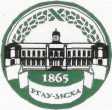 МИНИСТЕРСТВО СЕЛЬСКОГО ХОЗЯЙСТВА РОССИЙСКОЙ ФЕДЕРАЦИИФедеральное государственное Бюджетное образовательное учреждение  высшего образования«российский государственный аграрный университет –МСха имени К.А. Тимирязева»
 (ФГБОУ ВО ргау - МСХА имени К.А. Тимирязева)Докторант_________________________________Период подготовки  с «___» ___________ 20__ г.                                  по «___» ___________ 20__ г.Факультет_________________________________Кафедра___________________________________Научный консультант_________________________________________________________________(должность, звание, Ф.И.О.)УТВЕРЖДЕНОУченым советом факультета / института __________________________________________Протокол от  «____»__________20___ г. № ____Ученый секретарь __________________________(подпись, расшифровка)ОДОБРЕНОКафедрой___________________________________Протокол от  «____»____________20___ г. № ____Секретарь ___________________________(подпись, расшифровка)Наименование работыСроки выполненияСроки выполненияНаименование работыпланфактическиТеоретическая работа над диссертациейАналитическая работаУчастие в научных конференциях и форумахПубликаций, в которых излагаются основные научные результаты диссертации на соискание ученой степени доктора наук, в рецензируемых изданияхИздание монографии по теме диссертацииОформление и представление диссертацииПредварительное рассмотрение диссертации за шесть месяцев до окончания срока подготовкиПланируемая дата защиты диссертацииНаименование работыОбъем и краткое содержание работыСроки выполненияСроки выполненияНаименование работыОбъем и краткое содержание работыпланфактТеоретическая работа над диссертациейВыполнение экспериментальной работыУчастие в научных конференциях,  форумах и др.Публикаций, в которых излагаются основные научные результаты диссертации на соискание ученой степени доктора наук, в рецензируемых изданияхИздание монографии по теме диссертацииДругие виды работПодготовка авторефератаПредварительное рассмотрение диссертации за шесть месяцев до окончания срока подготовкиПланируемая дата защиты диссертацииНаименование работыОбъем и краткое содержание работыСроки выполненияСроки выполненияНаименование работыОбъем и краткое содержание работыпланфактТеоретическая работа над диссертациейВыполнение экспериментальной работыУчастие в научных конференциях,  форумах и др.Публикаций, в которых излагаются основные научные результаты диссертации на соискание ученой степени доктора наук, в рецензируемых изданияхИздание монографии по теме диссертацииДругие виды работПодготовка авторефератаПредварительное рассмотрение диссертации за шесть месяцев до окончания срока подготовкиПланируемая дата защиты диссертацииНаименование работыОбъем и краткое содержание работыСроки выполненияСроки выполненияНаименование работыОбъем и краткое содержание работыпланфактТеоретическая работа над диссертациейВыполнение экспериментальной работыУчастие в научных конференциях,  форумах и др.Публикаций, в которых излагаются основные научные результаты диссертации на соискание ученой степени доктора наук, в рецензируемых изданияхИздание монографии по теме диссертацииДругие виды работПодготовка авторефератаПредварительное рассмотрение диссертации за шесть месяцев до окончания срока подготовкиПланируемая дата защиты диссертации